
               ARHIV REPUBLIKE SLOVENIJE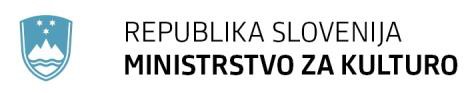         Zvezdarska 1, 1102 Ljubljana	T: 01 241 42 00F: 01 241 42 76E: ars@gov.si www.arhiv.gov.siZAHTEVA ZA CERTIFICIRANJE OPREME IN STORITEV ZA DIGITALNO HRAMBOI. Splošni podatkiNaziv ponudnika opreme oziroma storitev:Sedež oziroma naslov stalnega prebivališča ponudnika:Ime in priimek zakonitega zastopnika ponudnika:Matična številka:Poštni naslov:Elektronski naslov:Spletni naslov (če obstaja):Telefon:Številka in datum odločbe o registraciji ponudnika:II. Dodatni podatki, potrebni za sklenitev morebitne pogodbe o izvajanju postopka certifikacijeIdentifikacijska številka za DDV: Transakcijski račun: __________________, odprt pri banki: __________________III. Podatki o strojni opremi Tip strojne opreme:Naziv družine ali serije strojne opreme, kot je vpisan v register ponudnikov opreme in storitev: Modeli, ki sodijo v družino ali serijo in bodo predmet certificiranja:IV. Podatki o programski opremi Tip programske opreme  glede na:a) raven uporabe programske opreme:aplikacijska programska oprema,vmesna oprema (angl. middleware),infrastrukturna programska oprema (npr. sistem za upravljanje podatkovne zbirke)b) odnos med ponudnikom in stranko:programska oprema po naročilu prilagojena programska oprema,tržna programska oprema,po svetu razširjena tržna programska opremac) funkcionalnost:infrastrukturna programska oprema;programska oprema za podporo posameznim funkcionalnostim s podtipi:popisovanje, poizvedovanje in uporaba gradiva,zajem in pretvorba v digitalno obliko,množični zajem (enkratno dejanje za večje sklope) za podporo e-hrambe istovrstnega gradiva (en rok hrambe, en klasifikacijski znak),podpora trajne e-hrambe za gradivo, ki se ne spreminja (angl. read only),podpora e-hrambe;programska oprema za vodenje evidenc;programska oprema za podporo celotnemu postopku upravljanja gradiva v digitalni obliki.Identifikacijska oznaka oziroma ime programske opreme, kot je vpisana v register ponudnikov opreme in storitev:Komercialna oznaka različice programske opreme:Komponente skupaj z različicami, ki sestavljajo programsko opremo in predstavljajo njegovo funkcionalnost:V. Podatki o storitviTip storitve:storitev zajema gradivastoritev hrambe gradiva v digitalni oblikispremljevalne storitve, povezane z digitalnim gradivom:odbiranje pretvorba gradiva iz fizične v digitalno oblikopretvorba gradiva iz digitalne oblike zapisa v obliko za dolgoročno hrambourejanjeuničevanjezagotavljanje varnih prostorovdruge storitve, ki ne predstavljajo storitve hrambe in zajema:Naziv storitve, kot je vpisan v register ponudnikov opreme in storitev: Opis storitve: Strojna oprema, ki se uporablja za izvajanje storitve (številka certifikata):Programska oprema, ki se uporablja za izvajanje storitve (številka certifikata):Notranja pravila za izvajanje storitve (številka odločbe o potrditvi):Ime in priimek pooblaščene osebe ponudnika:__________________________________Podpis pooblaščene osebe ponudnika:__________________________________V _____________, dne_________